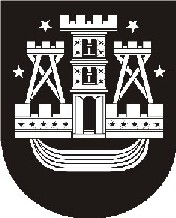 KLAIPĖDOS MIESTO SAVIVALDYBĖS TARYBASPRENDIMASDĖL KLAIPĖDOS MIESTO SAVIVALDYBĖS TARYBOS 2010 M. SPALIO 28 D. SPRENDIMO NR. T2-307 „DĖL ILGALAIKĖS (TRUMPALAIKĖS) SOCIALINĖS GLOBOS SOCIALINIŲ PASLAUGŲ ĮSTAIGOSE SKYRIMO, TEIKIMO IR APMOKĖJIMO UŽ PASLAUGĄ TVARKOS APRAŠO PATVIRTINIMO“ PAKEITIMO2017 m. rugsėjo 14 d. Nr. T2-208KlaipėdaVadovaudamasi Lietuvos Respublikos vietos savivaldos įstatymo 18 straipsnio 1 dalimi, Klaipėdos miesto savivaldybės taryba nusprendžia:1. Pakeisti Ilgalaikės (trumpalaikės) socialinės globos socialinių paslaugų įstaigose skyrimo, teikimo ir apmokėjimo už paslaugą tvarkos aprašo, patvirtinto Klaipėdos miesto savivaldybės tarybos 2010 m. spalio 28 d. sprendimu Nr. T2-307 „Dėl Ilgalaikės (trumpalaikės) socialinės globos socialinių paslaugų įstaigose skyrimo, teikimo ir apmokėjimo už paslaugą tvarkos aprašo patvirtinimo“, 1 punktą ir jį išdėstyti taip:„1. Ilgalaikės (trumpalaikės) socialinės globos socialinių paslaugų įstaigose skyrimo, teikimo ir apmokėjimo už paslaugą tvarkos aprašas (toliau – Tvarkos aprašas) reglamentuoja likusiems be tėvų globos vaikams, deklaruojantiems gyvenamąją vietą Klaipėdos mieste, ilgalaikės (trumpalaikės) socialinės globos Klaipėdos vaikų globos namuose „Rytas“, „Smiltelė“, Klaipėdos socialinių paslaugų centre „Danė“, kitose socialinės globos įstaigose (toliau – VGN) ir BĮ Klaipėdos miesto šeimos ir vaiko gerovės centre (toliau – Centras) skyrimo ir teikimo ir apmokėjimo už šią socialinę paslaugą tvarką.“2. Skelbti šį sprendimą Teisės aktų registre ir Klaipėdos miesto savivaldybės interneto svetainėje.Savivaldybės meras Vytautas Grubliauskas